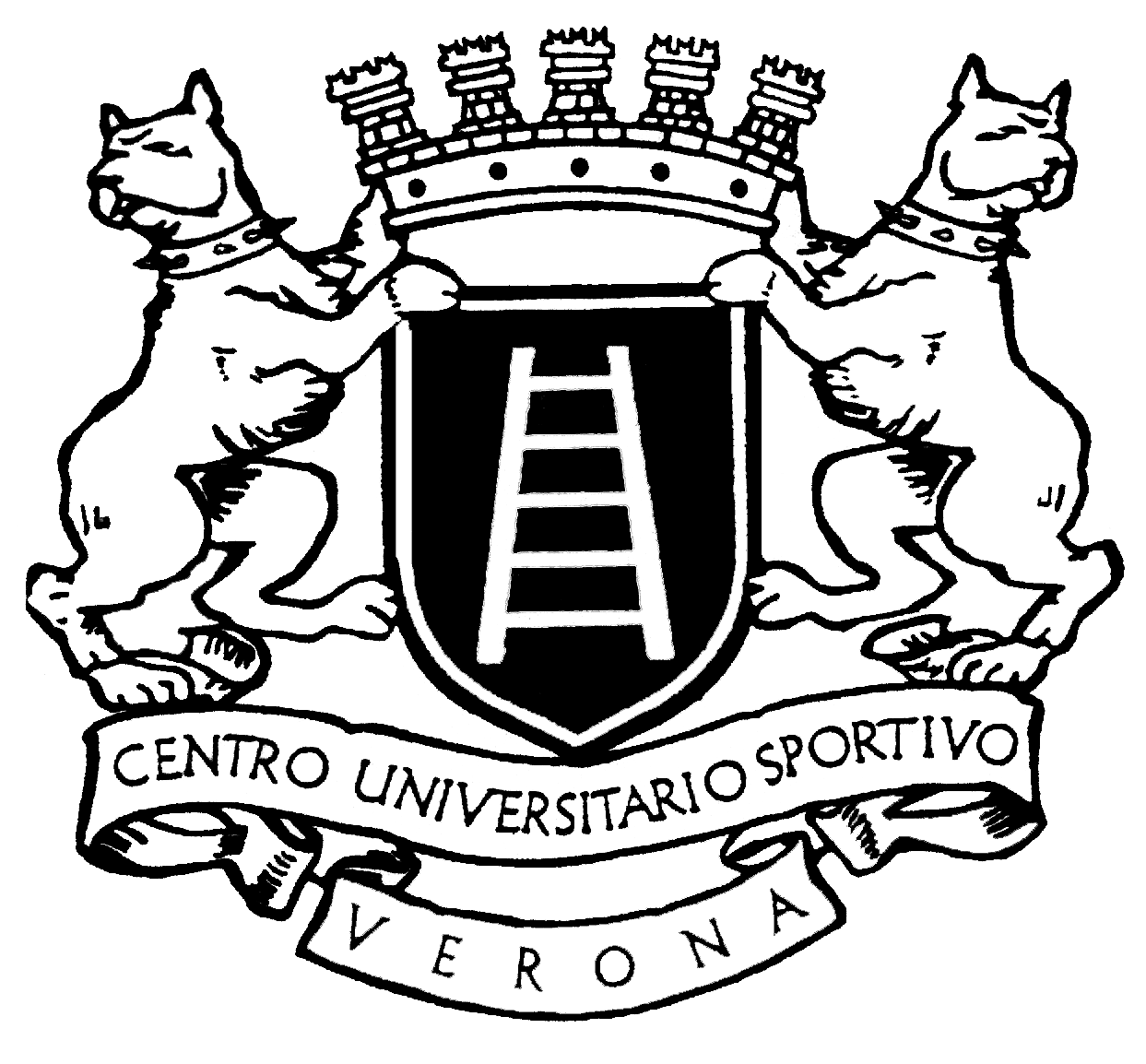 TORNEO DI ULTIMATE FRISBEE PER LE SCUOLE DI SECONDO GRADO DELLA PROVINCIA DI VERONAIl CUS Verona, con la collaborazione dell’Ufficio Scolastico per l’educazione fisica di   Verona, organizza un torneo di ultimate frisbee per tutti gli istituti superiori della provincia di Verona.L’ultimate frisbee si gioca in un campo rettangolare, all’estremità dei lati più lunghi vi sono le aree di meta. E’ uno sport di squadra, si gioca con un disco regolamentare e non è previsto il contatto fisico. Per segnare un punto la squadra attaccante deve avanzare fino a raggiungere la meta avversaria attraverso dei passaggi, dato che al giocatore col disco in mano non è permesso correre. Vince la squadra con il punteggio più alto allo scadere del tempo di gioco.L' ultimate è uno sport che non prevede la figura dell'arbitro: si basa sul rispetto delle regole e dei giocatori avversari favorendo l’educazione all’auto-controllo e alla sportività.DATA E LUOGO DI SVOLGIMENTO DELLA COMPETIZIONEIl torneo avrà luogo mercoledì 9 maggio 2012 dalle ore 8.30 alle ore 13.00 nell’impianto sportivo di Parona, in via della diga. L’impianto sportivo è facilmente raggiungibile con i mezzi pubblici, la fermata dell’autobus n° 21 dista circa 200 metri dalla struttura.MODALITA’ ISCRIZIONELe ISCRIZIONI si effettuano sul modello allegato   entro il 28/04/12   all’indirizzo : e- mail  uffedfisicavr@istruzioneverona.it   o fax 045 8086581SQUADRE E CATEGORIELe squadre devono essere composte da un minimo di 5 elementi fino ad un massimo di 10.Il torneo sarà suddiviso in 2 categorie: una maschile e una femminile; nella stessa squadra potranno essere presenti alunni di tutte le età, frequentanti dalla prima alla quinta classe.Ogni istituto potrà iscrivere al torneo un massimo di 2 squadre per categoria: 2 nella categoria maschile e 2 nella categoria femminile.MODALITA’ DI SVOLGIMENTOIl campo da gioco sarà un rettangolo di 70x25 metri, le aree di meta saranno profonde 15 metri, mentre l’area centrale sarà quindi 40 metri.Ogni squadra deve schierare in campo 5 giocatori o giocatrici.Le partite avranno una durata di 25 minuti ciascuna con un intervallo di 5 minuti tra una partita e l’altra.Durante la partita potrà essere chiamato da ciascuna squadra un time-out della durata di 1 minuto, ma non nei 5 minuti finali dove non potrà esser chiamato nessun time-out, anche se si ha ancora a disposizione.Le partite possono finire anche in parità.In base al numero di squadre partecipanti verranno fatti dei gironi, ogni squadra si incontrerà con  tutte quelle del proprio girone; verrà quindi stilata una classifica, 3 punti per ogni partita vinta, 1 per ogni partita finita in parità e 0 per ogni partita persa. In base alla posizione raggiunta dopo la conclusione della fase a gironi ogni squadra passerà alla fase successiva ad eliminazione diretta fino ad aggiudicarsi la rispettiva posizione nella classifica finale.SPIRIT OF THE GAMEA fine torneo oltre al premio per la prima squadra classificata di ogni categoria, verrà anche assegnato il premio per lo “Spirit Of The Game” (SOTG) ad una squadra per ogni categoria. Il SOTG è il premio che viene assegnato alla classe che ha mostrato il miglior fair play durante il torneo; alla fine di ogni partita ad ogni squadra sarà consegnato un foglio sul quale esprimere con un voto da 1 a 5  il comportamento della squadra avversaria durante l’incontro. Il voto va dato in base alla correttezza dimostrata in campo, alla conoscenza delle regole e al rispetto per l’avversario.Secondo il regolamento non è prevista la figura dell’arbitro nell’ultimate; per garantire lo svolgimento regolare delle partite su ogni campo sarà presente un supervisore che, oltre ad avere il compito di tenere il punteggio della partita in corso, potrà essere interpellato o potrà intervenire in caso di chiamata per un’infrazione o un fallo  non risolto o discusso a lungo  tra i  giocatori .PREMIAZIONIDopo la conclusione delle partite e delle finali, indicativamente verso le ore 12.40, si svolgeranno le premiazioni; verrà premiata la prima squadra classificata della categoria maschile e la prima della categoria femminile, e le squadre che risulteranno vincitrici del SOTG.Per ulteriori chiarimenti e specificazioni è scaricabile all’indirizzo web: http://www.istruzioneverona.it/educazionefisica il “WFDF Rules of Ultimate 2009”, il regolamento federale dell’ultimate attualmente in vigore.Per indicazioni tecniche contattare:Mariola Pirlo   Cell. 348 7790369Davide Nicolussi 348 4363439Centro Universitario Sportivo di VeronaViale dell'Università, 4 - 37129 - VeronaTel. 045 595533Fax. 045 8002208